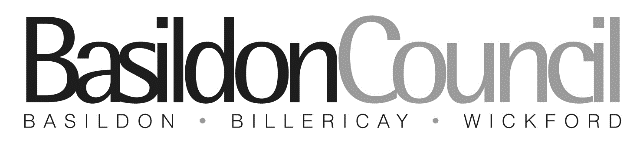 APPLICATION FOR THE GRANT OF A COMBINED HACKNEY CARRIAGE & PRIVATE HIRE DRIVER’S LICENCE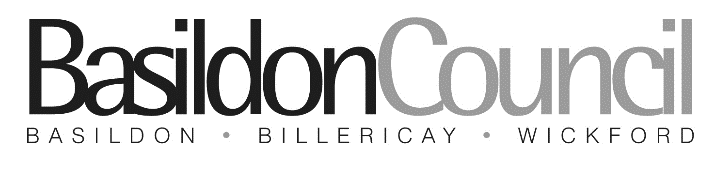 I have read the Enhanced Check Privacy Policy for applicants https://www.gov.uk/government/publications/dbs-privacy-policies and I understand how DBS will process my personal data and the options available to me for submitting an application.I, the above named applicant, confirm that I have read all of the above statements, and by signing below, confirm my agreement to each statement.  If you do not sign, we will not be able to accept your application.  If you do not agree to these statements, but want the Council to consider granting a licence to you, you must first write to the Council explaining your reasons why.Signature: ………………………………………………………………..   Date: ………………………………….......COMBINED HACKNEY CARRIAGE & PRIVATE HIRE DRIVER’S LICENCEA person being considered for a Driver’s Licence on the first occasion shall:(a)	Be over 21 years of age, and have held a full DVLA driving licence for at least three years.(b)	Submit a completed application form, the completed Disclosure and Barring service application form and DVLA mandate together with the appropriate fee and any supporting original documents that may be required to the licensing office, in person, for the purpose of interview by the Licensing Officer. Sign up to the DBS update service (after the initial DBS check has been completed). Present their full driving licence, valid passport (if applicable) and full birth certificate, together with this form (for the purposes of the submission of the Disclosure and Barring Services Check and Immigration Status Check).(c)	All applicants will have their details checked against the National Anti-Fraud Network (NAFN) database on refusals and revocations of Hackney Carriage and Private Hire licence, and any relevant information taken into account in assessing the applications.  Where an applications is refused, or where a licence is granted but subsequently revoked, this information will be entered into the register.(d)	Undergo a communication and numeracy assessment as a pre-requisite to the knowledge test.(e)	Following successful completion of the assessment in (d) above and the submission of the completed application form and relevant documents, attend a further interview to undertake a knowledge test of the streets in the Borough of Basildon, and answer questions on byelaws, the conditions of licence and the Highway Code. Following the successful completion of the knowledge test undertake the Safeguarding test. (f)	Submit themselves for a medical examination to DVLA Group 2 standards at a clinic designated by the Council.  This examination to be at the expense of the applicant.(g)	Produce a valid certificate issued under the Passenger Assistant Training Scheme.  Training will be at the expense of the applicant.(h)	Pass a hackney carriage and private hire driving assessment as the Council may direct.  Test to be taken at the expense of the applicant.(i)	Obtain and submit a ‘Certificate of Good Conduct’ (where applicable) from each country outside the UK that you have been resident in for 3 months or more since the age of 18.  Overseas nationals will also be required to provide evidence of their right to work in the UK.For full details of ‘Relevance of Convictions, Cautions, Arrests, Pending Prosecutions’, please refer to the Basildon Borough Council ‘Guidelines on the Relevance of Convictions’ enclosed within the initial application pack.You must disclose all cautions, convictions and/or motoring offences even if they fall outside the above guidelines.  The Rehabilitation of Offenders Act 1974 does not apply to applicants for hackney carriage or private hire drivers’ licences.  Any relevant facts will be taken into account when consideration is given to an application for a driver’s licence and it may be that additional or higher standards will be imposed.  Any error or omission in an application may result in it being refused or, if a licence has already been issued, to its revocation.1.	Cautions or convictions recorded since the submission of the application form for this Licence shall be reported to the Council within seven days in writing by emailing licensing@basildon.gov.uk 2.	Any arrest(s) recorded since the submission of the application form for this Licence shall be reported to the Council immediately or within 48 hours in writing by emailing licensing@basildon.gov.uk Please contact the licensing office on 01268 206925 to make an appointment to submit an application.FULL NAMEADDRESS:EMAIL ADDRESS:TEL NO:MOBILE NO:DATE OF BIRTH:PLACE OF BIRTH:PRESENT EMPLOYER:NATIONAL INSURANCE NO:TAX CHECK CODE (if required)Are you applying for the grant of a licence for 1 year ……………………………………….£225.002 year ……………………………………….£255.003 year ……………………………………….£297.00Are you planning to work for a particular circuit?  YES/NOName of Circuit: ………………………………….Name of Circuit: ………………………………….Name of Hackney Carriage &/or Private Hire Proprietor………………………………………………………………………………………………………………How long have you held a full licence to drive a motor vehicle?………………………………………………………………………………………………………………Have you ever been refuse a Hackney Carriage or Private Hire Drivers Licence issued by Basildon Council or another Local Authority?  If Yes, please provide details.Have you ever been refuse a Hackney Carriage or Private Hire Drivers Licence issued by Basildon Council or another Local Authority?  If Yes, please provide details.YES/NOHave you ever had a Hackney Carriage or Private Hire Drivers Licence revoked by Basildon Council or another Local Authority?  If Yes, please provide details.Have you ever had a Hackney Carriage or Private Hire Drivers Licence revoked by Basildon Council or another Local Authority?  If Yes, please provide details.YES/NOHave you ever had an operator’s licence refused or revoked by the Traffic Commissioners?Have you ever had an operator’s licence refused or revoked by the Traffic Commissioners?YES/NOHave you ever been arrested by the Police for any offence?Have you ever been arrested by the Police for any offence?YES NOHave you ever been cautioned by the Police for any offence?Have you ever been cautioned by the Police for any offence?YES/NOHave you ever been convicted in court for any offences?Have you ever been convicted in court for any offences?YES/NOAre there any court or other proceedings pending against you?Are there any court or other proceedings pending against you?YES/NOHave you ever been resident or spent any extended periods of time outside the UK since the age of 18 years?Have you ever been resident or spent any extended periods of time outside the UK since the age of 18 years?YES*/NO*If Yes, you will be required to submit additional information with regard to the amount of time you have spent outside of the UK (Please see Questions and Answer sheet attached to this application)*If Yes, you will be required to submit additional information with regard to the amount of time you have spent outside of the UK (Please see Questions and Answer sheet attached to this application)*If Yes, you will be required to submit additional information with regard to the amount of time you have spent outside of the UK (Please see Questions and Answer sheet attached to this application)Details of ALL cautions, convictions and pending court cases must be shown in Table 1.  Please list all current or pending endorsements to your DVLA Driving Licence.  Any inaccuracy may prejudice the issue of a licence.  Please read noted (a) – (i) overleaf before completing this part of the form.  If you have any doubt about what to include, contact the Licensing Office to discuss it.  If there is not enough room, continue on a separate sheet.If you have nothing to declare on this part of the application form, please write NONE across Table 1.Table 1 – Convictions/Offences and Motoring Incidents etc.